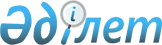 О внесении изменений в решение маслихата района имени Габита Мусрепова от 27 декабря 2022 года № 24-5 "Об утверждении бюджета района имени Габита Мусрепова на 2023-2025 годы"Решение маслихата района имени Габита Мусрепова Северо-Казахстанской области от 18 мая 2023 года № 3-2
      Маслихат района имени Габита Мусрепова Северо-Казахстанской области РЕШИЛ:
      1. Внести в решение маслихата района имени Габита Мусрепова "Об утверждении бюджета района имени Габита Мусрепова на 2023-2025 годы" от 27 декабря 2022 года № 24-5 следующие изменения:
      пункт 1 изложить в новой редакции:
      "1. Утвердить бюджет района имени Габита Мусрепова на 2023-2025 годы согласно приложениям 1, 2, 3, 4, 5 и 6 к настоящему решению соответственно, в том числе на 2023 год в следующих объемах:
      1) доходы – 5 214 009,6 тысяч тенге:
      налоговые поступления – 2 045 172 тысячи тенге;
      неналоговые поступления – 69 190 тысяч тенге;
      поступления от продажи основного капитала – 402 651 тысяча тенге;
      поступления трансфертов – 2 696 996,6 тысяч тенге;
      2) затраты – 5 402 811,4 тысячи тенге;
      3) чистое бюджетное кредитование – 36 908 тысяч тенге:
      бюджетные кредиты – 129 375 тысяч тенге;
      погашение бюджетных кредитов – 92 467 тысяч тенге;
      4) сальдо по операциям с финансовыми активами – 0:
      приобретение финансовых активов – 0;
      поступления от продажи финансовых активов государства – 0;
      5) дефицит (профицит) бюджета – - 225 709,8 тысяч тенге;
      6) финансирование дефицита (использование профицита) бюджета – 225 709,8 тысяч тенге:
      поступление займов – 493 558 тысяч тенге;
      погашение займов – 471 118 тысяч тенге;
      используемые остатки бюджетных средств – 203 269,8 тысяч тенге.";
      приложения 1, 2 и 3 к указанному решению изложить в новой редакции, согласно приложениям к настоящему решению.
      2. Настоящее решение вводится в действие с 1 января 2023 года. Бюджет района имени Габита Мусрепова на 2023 год Бюджет района имени Габита Мусрепова на 2024 год Бюджет района имени Габита Мусрепова на 2025 год
					© 2012. РГП на ПХВ «Институт законодательства и правовой информации Республики Казахстан» Министерства юстиции Республики Казахстан
				
      Председатель маслихата района имени Габита Мусрепова Северо-Казахстанской области 

С.Баумаганбетов
Приложение 1к решению маслихата районаимени Габита МусреповаСеверо-Казахстанской областиот 18 мая 2023 года № 3-2Приложение 1к решению маслихата районаимени Габита МусреповаСеверо- Казахстанской областиот 27 декабря 2022 года № 24-5
Категория
Класс
Подкласс
Наименование
Сумма (тысяч тенге)
1. Доходы
5 214 009,6
1
Налоговые поступления
2 045 172
01
Подоходный налог
431 428
1
Корпоративный подоходный налог
431 428
03
Социальный налог
970 898
1
Социальный налог
970 898
04
Налоги на собственность
309 570
1
Налоги на имущество
309 570
05
Внутренние налоги на товары, работы и услуги
255 876
2
Акцизы
5 627
3
Поступления за использование природных и других ресурсов
231 974
4
Сборы за ведения предпринимательской и профессиональной деятельности
18 275
08
Обязательные платежи, взимаемые за совершение юридически значимых действий и (или) выдачу документов уполномоченными на то государственными органами или должностными лицами
77 400
1
Государственная пошлина
77 400
2
Неналоговые поступления
69 190
01
Доходы от государственной собственности
47 427
5
Доходы от аренды имущества, находящегося в государственной собственности
17 100
7
Вознаграждения по кредитам, выданным из государственного бюджета
26 327
9
Прочие доходы от государственной собственности
4 000
04
Штрафы, пени, санкции, взыскания, налагаемые государственными учреждениями, финансируемыми из государственного бюджета, а также содержащимися и финансируемыми из бюджета (сметы расходов) Национального Банка Республики Казахстан
4200
1
Штрафы, пени, санкции, взыскания, налагаемые государственными учреждениями, финансируемыми из государственного бюджета, а также содержащимися и финансируемыми из бюджета (сметы расходов) Национального Банка Республики Казахстан, за исключением поступлений от организаций нефтяного сектора
4200
06
Прочие неналоговые поступления
17 563
1
Прочие неналоговые поступления
17 563
3
Поступления от продажи основного капитала
402 651
01
Продажа государственного имущества, закрепленного за государственными учреждениями
402 651
1
Поступления от продажи имущества, закрепленного за государственными учреждениями
402 651
4
Поступления трансфертов
2 696 996,6
01
Трансферты из нижестоящих органов государственного управления
400,5
03
Трансферты из бюджетов городов районного значения, сел, поселков, сельских округов
400,5
02
Трансферты из вышестоящих органов государственного управления
2 696 596,1
2
Трансферты из областного бюджета
2 696 596,1 
Функцио-нальная группа
Админи-стратор бюджетных программ
Прог-рамма
Наименование
Сумма (тысяч тенге)
2. Затраты
5 402 811,4
01
Государственные услуги общего характера
1 251 242,8
112
Аппарат маслихата района (города областного значения)
43 812
001
Услуги по обеспечению деятельности маслихата района (города областного значения)
43 812
122
Аппарат акима района (города областного значения)
334 734,5
001
Услуги по обеспечению деятельности акима района (города областного значения)
229 105,3
003
Капитальные расходы государственного органа
4 278,8
113
Целевые текущие трансферты из местных бюджетов
101 350,4
459
Отдел экономики и финансов района (города областного значения)
72 438
001
Услуги по реализации государственной политики в области формирования и развития экономической политики, государственного планирования, исполнения бюджета и управления коммунальной собственностью района (города областного значения)
70 254
003
Проведение оценки имущества в целях налогообложения
1 664
010
Приватизация, управление коммунальным имуществом, постприватизационная деятельность и регулирование споров, связанных с этим
520
495
Отдел архитектуры, строительства, жилищно- коммунального хозяйства, пассажирского транспорта и автомобильных дорог района (города областного значения)
800 258,3
001
Услуги по реализации государственной политики на местном уровне в области архитектуры, строительства, жилищно- коммунального хозяйства, пассажирского транспорта и автомобильных дорог
94 777,3
003
Капитальные расходы государственного органа
32 000
113
Целевые текущие трансферты нижестоящим бюджетам
673 481
02
Оборона
25 617,3
122
Аппарат акима района (города областного значения)
19 358
005
Мероприятия в рамках исполнения всеобщей воинской обязанности
19 358
122
Аппарат акима района (города областного значения)
6 259,3
006
Предупреждение и ликвидация чрезвычайных ситуаций масштаба района (города областного значения)
6 157,3
007
Мероприятия по профилактике и тушению степных пожаров районного (городского) масштаба, а также пожаров в населенных пунктах, в которых не созданы органы государственной противопожарной службы
102
03
Общественный порядок, безопасность, правовая, судебная, уголовно-исполнительная деятельность
6 500
495
Отдел архитектуры, строительства, жилищно- коммунального хозяйства, пассажирского транспорта и автомобильных дорог района (города областного значения)
6 500
019
Обеспечение безопасности дорожного движения в населенных пунктах
6 500
06
Социальная помощь и социальное обеспечение
1 108 154,5
451
Отдел занятости и социальных программ района (города областного значения)
20 437
005
Государственная адресная социальная помощь
19 098
026
Субсидирование затрат работодателя на создание специальных рабочих мест для трудоустройства лиц с инвалидностью
1 035
057
Обеспечение физических лиц, являющихся получателями государственной адресной социальной помощи, телевизионными абонентскими приставками
304
451
Отдел занятости и социальных программ района (города областного значения)
1 087 717,5
002
Программа занятости
317 073
006
Оказание жилищной помощи
1 011
007
Социальная помощь отдельным категориям нуждающихся граждан по решениям местных представительных органов
38 608
010
Материальное обеспечение детей с инвалидностью, воспитывающихся и обучающихся на дому
2 516
014
Оказание социальной помощи нуждающимся гражданам на дому
292 784
017
Обеспечение нуждающихся лиц с инвалидностью протезно-ортопедическими, сурдотехническими и тифлотехническими средствами, специальными средствами передвижения, обязательными гигиеническими средствами, а также предоставление услуг санаторно-курортного лечения, специалиста жестового языка, индивидуальных помощников в соответствии с индивидуальной программой реабилитации лица с инвалидностью
63 797
023
Обеспечение деятельности центров занятости населения
88 506
001
Услуги по реализации государственной политики на местном уровне в области обеспечения занятости и реализации социальных программ для населения
45 921,4
011
Оплата услуг по зачислению, выплате и доставке пособий и других социальных выплат
1 294,1
061
Cодействие добровольному переселению лиц для повышения мобильности рабочей силы
236 000
062
Развитие системы квалификаций
207
07
Жилищно-коммунальное хозяйство
888 199,4
495
Отдел архитектуры, строительства, жилищно- коммунального хозяйства, пассажирского транспорта и автомобильных дорог района (города областного значения)
888 199,4
007
Проектирование и (или) строительство, реконструкция жилья коммунального жилищного фонда
365 183
008
Организация сохранения государственного жилищного фонда
41 488
033
Проектирование, развитие и (или) обустройство инженерно-коммуникационной инфраструктуры
102 494,1
058
Развитие системы водоснабжения и водоотведения в сельских населенных пунктах
235 034,3
098
Приобретение жилья коммунального жилищного фонда
144 000
08
Культура, спорт, туризм и информационное пространство
654 041,8
478
Отдел внутренней политики, культуры и развития языков района (города областного значения)
282 704,3
009
Поддержка культурно-досуговой работы
282 704,3
495
Отдел архитектуры, строительства, жилищно- коммунального хозяйства, пассажирского транспорта и автомобильных дорог района (города областного значения)
12 000
036
Развитие объектов культуры
12 000
465
Отдел физической культуры и спорта района (города областного значения)
56 419
001
Услуги по реализации государственной политики на местном уровне в сфере физической культуры и спорта
20 444
006
Проведение спортивных соревнований на районном (города областного значения) уровне
21 424
007
Подготовка и участие членов сборных команд района (города областного значения) по различным видам спорта на областных спортивных соревнованиях
14 551
495
Отдел архитектуры, строительства, жилищно- коммунального хозяйства, пассажирского транспорта и автомобильных дорог района (города областного значения)
55 000
021
Развитие объектов спорта
55 000
478
Отдел внутренней политики, культуры и развития языков района (города областного значения)
247 918,5
005
Услуги по проведению государственной информационной политики
18 235
007
Функционирование районных (городских) библиотек
153 580
008
Развитие государственного языка и других языков народа Казахстана
1 399
001
Услуги по реализации государственной политики на местном уровне в области внутренней политики, культуры, развития языков и спорта
43 480
004
Реализация мероприятий в сфере молодежной политики
14 224,5
032
Капитальные расходы подведомственных государственных учреждений и организаций
17 000
09
Топливно-энергетический комплекс и недропользование
1 000
495
Отдел архитектуры, строительства, жилищно- коммунального хозяйства, пассажирского транспорта и автомобильных дорог района (города областного значения)
1 000
009
Развитие теплоэнергетической системы 
1 000
010
Сельское, водное, лесное, рыбное хозяйство, особо охраняемые природные территории, охрана окружающей среды и животного мира, земельные отношения
136 345,2
474
Отдел сельского хозяйства и ветеринарии района (города областного значения)
81 843
001
Услуги по реализации государственной политики на местном уровне в сфере сельского хозяйства и ветеринарии
56 843
003
Капитальные расходы государственного органа
25 000
463
Отдел земельных отношений района (города областного значения)
23 702,2
001
Услуги по реализации государственной политики в области регулирования земельных отношений на территории района (города областного значения)
23 452,2
007
Капитальные расходы государственного органа
250
459
Отдел экономики и финансов района (города областного значения)
30 800
099
Реализация мер по оказанию социальной поддержки специалистов
30 800
011
Промышленность, архитектурная, градостроительная и строительная деятельность
25 060
495
Отдел архитектуры, строительства, жилищно- коммунального хозяйства, пассажирского транспорта и автомобильных дорог района (города областного значения)
25 060
005
Разработка схем градостроительного развития территории района и генеральных планов населенных пунктов
25 060
012
Транспорт и коммуникации
705 000
495
Отдел архитектуры, строительства, жилищно- коммунального хозяйства, пассажирского транспорта и автомобильных дорог района (города областного значения)
705 000
022
Развитие транспортной инфраструктуры
50 000
023
Обеспечение функционирования автомобильных дорог
45 000
034
Реализация приоритетных проектов транспортной инфраструктуры
500 000
039
Субсидирование пассажирских перевозок по социально значимым городским (сельским), пригородным и внутрирайонным сообщениям
10 000
045
Капитальный и средний ремонт автомобильных дорог районного значения и улиц населенных пунктов
100 000
013
Прочие
308 207
469
Отдел предпринимательства района (города областного значения)
21 891
001
Услуги по реализации государственной политики на местном уровне в области развития предпринимательства
21 891
459
Отдел экономики и финансов района (города областного значения)
56 076
012
Резерв местного исполнительного органа района (города областного значения)
56 076
495
Отдел архитектуры, строительства, жилищно- коммунального хозяйства, пассажирского транспорта и автомобильных дорог района (города областного значения)
230 240
079
Развитие социальной и инженерной инфраструктуры в сельских населенных пунктах в рамках проекта "Ауыл-Ел бесігі"
230 240
014
Обслуживание долга
26 327
459
Отдел экономики и финансов района (города областного значения)
26 327
021
Обслуживание долга местных исполнительных органов по выплате вознаграждений и иных платежей по займам из областного бюджета
26 327
015
Трансферты
267 116,4
459
Отдел экономики и финансов района (города областного значения)
267 116,4
006
Возврат неиспользованных (недоиспользованных) целевых трансфертов
63,7
038
Субвенции
257 586
053
Возврат сумм неиспользованных (недоиспользованных) целевых трансфертов на развитие, выделенных в истекшем финансовом году, разрешенных доиспользовать по решению местных исполнительных органов
0,4
054
Возврат сумм неиспользованных (недоиспользованных) целевых трансфертов, выделенных из республиканского бюджета за счет целевого трансферта из Национального фонда Республики Казахстан
9 466,3
3. Чистое бюджетное кредитование
36 908
010
Сельское, водное, лесное, рыбное хозяйство, особо охраняемые природные территории, охрана окружающей среды и животного мира, земельные отношения
129 375
459
Отдел экономики и финансов района (города областного значения)
129 375
018
Бюджетные кредиты для реализации мер социальной поддержки специалистов
129 375
Категория
Класс
Под класс
Наименование
Сумма (тысяч тенге)
5
Погашение бюджетных кредитов
92 467
01
Погашение бюджетных кредитов
92 467
1
Погашение бюджетных кредитов, выданных из государственного бюджета
92 467
4. Сальдо по операциям с финансовыми активами
0
5. Дефицит (профицит) бюджета
- 225 709,8
6. Финансирование дефицита (использование профицита) бюджета
225 709,8
7
Поступление займов
493 558
01
Внутренние государственные займы
493 558
2
Договоры займа
493 558
Функцио-нальная группа
Админи-стратор бюджетных программ
Прог-рамма
Наименование
Сумма (тысяч тенге)
016
Погашение займов
471 118
459
Отдел экономики и финансов района (города
областного значения)
471 118
005
Погашение долга местного исполнительного
органа перед вышестоящим бюджетом
471 118
Функцио-нальная группа
Админи-стратор бюджетных программ
Прог-рамма
Наименование
Сумма (тысяч тенге)
8
Используемые остатки бюджетных средств
203 269,8
01
Остатки бюджетных средств
203 269,8
1
Свободные остатки бюджетных средств
203 269,8Приложение 2к решению маслихата районаимени Габита МусреповаСеверо-Казахстанской областиот 18 мая 2023 года № 3-2Приложение 2к решению маслихата районаимени Габита МусреповаСеверо- Казахстанской областиот 27 декабря 2022 года № 24-5
Категория
Класс
Подкласс
Наименование
Сумма (тысяч тенге)
1. Доходы
3 498 042
1
Налоговые поступления
2 398 152
01
Подоходный налог
447 444
1
Корпоративный подоходный налог
447 444
03
Социальный налог
1 126 242
1
Социальный налог
1 126 242
04
Налоги на собственность
359 101
1
Налоги на имущество
359 101
05
Внутренние налоги на товары, работы и услуги
308 415
2
Акцизы
6 527
3
Поступления за использование природных и других ресурсов
280 690
4
Сборы за ведения предпринимательской и профессиональной деятельности
21 198
08
Обязательные платежи, взимаемые за совершение юридически значимых действий и (или) выдачу документов уполномоченными на то государственными органами или должностными лицами
156 948
1
Государственная пошлина
156 948
2
Неналоговые поступления
75 388
01
Доходы от государственной собственности
42 760
5
Доходы от аренды имущества, находящегося в государственной собственности
19 836
7
Вознаграждения по кредитам, выданным из государственного бюджета
18 284
9
Прочие доходы от государственной собственности
4 640
06
Прочие неналоговые поступления
32 628
1
Прочие неналоговые поступления
32 628
3
Поступления от продажи основного капитала
434 977
01
Продажа государственного имущества, закрепленного за государственными учреждениями
434 977
1
Поступления от продажи имущества, закрепленного за государственными учреждениями
434 977
4
Поступления трансфертов
589 525
02
Трансферты из вышестоящих органов государственного управления
589 525
2
Трансферты из областного бюджета
589 525
Функцио-нальная группа
Админи-стратор бюджетных программ
Прог-рамма
Наименование
Сумма (тысяч тенге)
2. Затраты
3 070 025
01
Государственные услуги общего характера
868 285
112
Аппарат маслихата района (города областного значения)
44 991
001
Услуги по обеспечению деятельности маслихата района (города областного значения)
44 991
122
Аппарат акима района (города областного значения)
391 325
001
Услуги по обеспечению деятельности акима района (города областного значения)
225 975
113
Целевые текущие трансферты из местных бюджетов
165 350
459
Отдел экономики и финансов района (города областного значения)
76 038
001
Услуги по реализации государственной политики в области формирования и развития экономической политики, государственного планирования, исполнения бюджета и управления коммунальной собственностью района (города областного значения)
73 254
003
Проведение оценки имущества в целях налогообложения
2 264
010
Приватизация, управление коммунальным имуществом, постприватизационная деятельность и регулирование споров, связанных с этим
520
495
Отдел архитектуры, строительства, жилищно- коммунального хозяйства, пассажирского транспорта и автомобильных дорог района (города областного значения)
355 931
001
Услуги по реализации государственной политики на местном уровне в области архитектуры, строительства, жилищно- коммунального хозяйства, пассажирского транспорта и автомобильных дорог
99 773
113
Целевые текущие трансферты нижестоящим бюджетам
256 158
02
Оборона
27 209
122
Аппарат акима района (города областного значения)
20 561
005
Мероприятия в рамках исполнения всеобщей воинской обязанности
20 561
122
Аппарат акима района (города областного значения)
6 648
006
Предупреждение и ликвидация чрезвычайных ситуаций масштаба района (города областного значения)
5 798
007
Мероприятия по профилактике и тушению степных пожаров районного (городского) масштаба, а также пожаров в населенных пунктах, в которых не созданы органы государственной противопожарной службы
850
03
Общественный порядок, безопасность, правовая, судебная, уголовно-исполнительная деятельность
8 600
495
Отдел архитектуры, строительства, жилищно- коммунального хозяйства, пассажирского транспорта и автомобильных дорог района (города областного значения)
8 600
019
Обеспечение безопасности дорожного движения в населенных пунктах
8 600
06
Социальная помощь и социальное обеспечение
877 111
451
Отдел занятости и социальных программ района (города областного значения)
15 133
005
Государственная адресная социальная помощь
14 098
026
Субсидирование затрат работодателя на создание специальных рабочих мест для трудоустройства лиц с инвалидностью
1 035
451
Отдел занятости и социальных программ района (города областного значения)
861 978
002
Программа занятости
347 073
006
Оказание жилищной помощи
1 085
007
Социальная помощь отдельным категориям нуждающихся граждан по решениям местных представительных органов
38 608
010
Материальное обеспечение детей с инвалидностью, воспитывающихся и обучающихся на дому
2 516
014
Оказание социальной помощи нуждающимся гражданам на дому
298 560
017
Обеспечение нуждающихся лиц с инвалидностью протезно-ортопедическими, сурдотехническими и тифлотехническими средствами, специальными средствами передвижения, обязательными гигиеническими средствами, а также предоставление услуг санаторно-курортного лечения, специалиста жестового языка, индивидуальных помощников в соответствии с индивидуальной программой реабилитации лица с инвалидностью
27 543
023
Обеспечение деятельности центров занятости населения
89 469
001
Услуги по реализации государственной политики на местном уровне в области обеспечения занятости и реализации социальных программ для населения
54 224
011
Оплата услуг по зачислению, выплате и доставке пособий и других социальных выплат
2 000
050
Обеспечение прав и улучшение качества жизни инвалидов в Республике Казахстан
500
062
Развитие системы квалификаций
400
07
Жилищно-коммунальное хозяйство
54 600
495
Отдел архитектуры, строительства, жилищно- коммунального хозяйства, пассажирского транспорта и автомобильных дорог района (города областного значения)
54 600
008
Организация сохранения государственного жилищного фонда
54 600
08
Культура, спорт, туризм и информационное пространство
654 660
478
Отдел внутренней политики, культуры и развития языков района (города областного значения)
320 856
009
Поддержка культурно-досуговой работы
320 856
495
Отдел архитектуры, строительства, жилищно- коммунального хозяйства, пассажирского транспорта и автомобильных дорог района (города областного значения)
10 000
036
Развитие объектов культуры
10 000
465
Отдел физической культуры и спорта района (города областного значения)
71 026
001
Услуги по реализации государственной политики на местном уровне в сфере физической культуры и спорта
28 560
006
Проведение спортивных соревнований на районном (города областного значения) уровне
24 568
007
Подготовка и участие членов сборных команд района (города областного значения) по различным видам спорта на областных спортивных соревнованиях
17 898
478
Отдел внутренней политики, культуры и развития языков района (города областного значения)
252 778
005
Услуги по проведению государственной информационной политики
17 460
007
Функционирование районных (городских) библиотек
171 980
008
Развитие государственного языка и других языков народа Казахстана
1 587
001
Услуги по реализации государственной политики на местном уровне в области внутренней политики, культуры, развития языков и спорта
42 780
004
Реализация мероприятий в сфере молодежной политики
18 971
010
Сельское, водное, лесное, рыбное хозяйство, особо охраняемые природные территории, охрана окружающей среды и животного мира, земельные отношения
116 009
474
Отдел сельского хозяйства и ветеринарии района (города областного значения)
59 337
001
Услуги по реализации государственной политики на местном уровне в сфере сельского хозяйства и ветеринарии
59 337
463
Отдел земельных отношений района (города областного значения)
25 872
001
Услуги по реализации государственной политики в области регулирования земельных отношений на территории района (города областного значения)
25 872
459
Отдел экономики и финансов района (города областного значения)
30 800
099
Реализация мер по оказанию социальной поддержки специалистов
30 800
012
Транспорт и коммуникации
56 000
495
Отдел архитектуры, строительства, жилищно- коммунального хозяйства, пассажирского транспорта и автомобильных дорог района (города областного значения)
56 000
023
Обеспечение функционирования автомобильных дорог
45 000
039
Субсидирование пассажирских перевозок по социально значимым городским (сельским), пригородным и внутрирайонным сообщениям
11 000
013
Прочие
92 681
469
Отдел предпринимательства района (города областного значения)
27 951
001
Услуги по реализации государственной политики на местном уровне в области развития предпринимательства
27 951
459
Отдел экономики и финансов района (города областного значения)
64 730
012
Резерв местного исполнительного органа района (города областного значения)
64 730
014
Обслуживание долга
18 284
459
Отдел экономики и финансов района (города областного значения)
18 284
021
Обслуживание долга местных исполнительных органов по выплате вознаграждений и иных платежей по займам из областного бюджета
18 284
015
Трансферты
296 586
459
Отдел экономики и финансов района (города областного значения)
296 586
038
Субвенции
296 586
3. Чистое бюджетное кредитование
- 92 468
010
Сельское, водное, лесное, рыбное хозяйство, особо охраняемые природные территории, охрана окружающей среды и животного мира, земельные отношения
0
459
Отдел экономики и финансов района (города областного значения)
0
018
Бюджетные кредиты для реализации мер социальной поддержки специалистов
0
Категория
Класс
Под класс
Наименование
Сумма (тысяч тенге)
5
Погашение бюджетных кредитов
92 468
01
Погашение бюджетных кредитов
92 468
1
Погашение бюджетных кредитов, выданных из
государственного бюджета
92 468
4. Сальдо по операциям с финансовыми активами
0
5. Дефицит (профицит) бюджета
520 485
6. Финансирование дефицита (использование профицита) бюджета
- 520 485
7
Поступление займов
0
01
Внутренние государственные займы
0
2
Договоры займа
0
Функцио-нальная группа
Админи-стратор бюджетных программ
Прог-рамма
Наименование
Сумма (тысяч тенге)
016
Погашение займов
520 485
459
Отдел экономики и финансов района (города областного значения)
520 485
005
Погашение долга местного исполнительного органа перед вышестоящим бюджетом
520 485Приложение 3к решению маслихата районаимени Габита МусреповаСеверо-Казахстанской областиот 18 мая 2023 года № 3-2Приложение 3к решению маслихата районаимени Габита МусреповаСеверо- Казахстанской областиот 27 декабря 2022 года № 24-5
Категория
Класс
Подкласс
Наименование
Сумма (тысяч тенге)
1. Доходы
3 674 017
1
Налоговые поступления
2 685 930
01
Подоходный налог
501 138
1
Корпоративный подоходный налог
501 138
03
Социальный налог
1 261 391
1
Социальный налог
1 261 391
04
Налоги на собственность
402 193
1
Налоги на имущество
402 193
05
Внутренние налоги на товары, работы и
услуги
345 427
2
Акцизы
7 311
3
Поступления за использование природных и других ресурсов
314 373
4
Сборы за ведения предпринимательской и профессиональной деятельности
23 743
08
Обязательные платежи, взимаемые за совершение юридически значимых действий и (или) выдачу документов уполномоченными на то государственными органами или должностными лицами
175 782
1
Государственная пошлина
175 782
2
Неналоговые поступления
82 927
01
Доходы от государственной собственности
27 008
5
Доходы от аренды имущества, находящегося в государственной собственности
21 820
7
Вознаграждения по кредитам, выданным из государственного бюджета
84
9
Прочие доходы от государственной
5 104
собственности
06
Прочие неналоговые поступления
55 919
1
Прочие неналоговые поступления
55 919
3
Поступления от продажи основного капитала
7 656
01
Продажа государственного имущества, закрепленного за государственными учреждениями
7 656
1
Поступления от продажи имущества, закрепленного за государственными учреждениями
7 656
4
Поступления трансфертов
897 504
02
Трансферты из вышестоящих органов государственного управления
897 504
2
Трансферты из областного бюджета
897 504
Функцио-нальная группа
Админи-стратор бюджетных программ
Прог-рамма
Наименование
Сумма (тысяч тенге)
2.Затраты
3 674 017
01
Государственные услуги общего характера
1 033 666
112
Аппарат маслихата района (города областного значения)
45 991
001
Услуги по обеспечению деятельности маслихата района (города областного значения)
45 991
122
Аппарат акима района (города областного значения)
445 135
001
Услуги по обеспечению деятельности акима района (города областного значения)
246 560
113
Целевые текущие трансферты из местных бюджетов
198 575
459
Отдел экономики и финансов района (города областного значения)
79 038
001
Услуги по реализации государственной политики в области формирования и развития экономической политики, государственного планирования, исполнения бюджета и управления коммунальной собственностью района (города областного значения)
75 254
003
Проведение оценки имущества в целях налогообложения
2 264
010
Приватизация, управление коммунальным имуществом, постприватизационная деятельность и регулирование споров, связанных с этим
520
495
Отдел архитектуры, строительства, жилищно-коммунального хозяйства, пассажирского транспорта и автомобильных дорог района (города областного значения)
463 502
001
Услуги по реализации государственной политики на местном уровне в области архитектуры, строительства, жилищно- коммунального хозяйства, пассажирского транспорта и автомобильных дорог
121 027
113
Целевые текущие трансферты нижестоящим бюджетам
342 475
02
Оборона
31 409
122
Аппарат акима района (города областного значения)
22 561
005
Мероприятия в рамках исполнения всеобщей воинской обязанности
22 561
122
Аппарат акима района (города областного значения)
8 848
006
Предупреждение и ликвидация чрезвычайных ситуаций масштаба района (города областного значения)
7 798
007
Мероприятия по профилактике и тушению степных пожаров районного (городского) масштаба, а также пожаров в населенных пунктах, в которых не созданы органы государственной противопожарной службы
1 050
03
Общественный порядок, безопасность, правовая, судебная, уголовно- исполнительная деятельность
9 800
495
Отдел архитектуры, строительства, жилищно-коммунального хозяйства, пассажирского транспорта и автомобильных дорог района (города областного значения)
9 800
019
Обеспечение безопасности дорожного движения в населенных пунктах
9 800
06
Социальная помощь и социальное обеспечение
1 056 407
451
Отдел занятости и социальных программ района (города областного значения)
29 133
005
Государственная адресная социальная помощь
26 098
026
Субсидирование затрат работодателя на создание специальных рабочих мест для трудоустройства лиц с инвалидностью
3 035
451
Отдел занятости и социальных программ района (города областного значения)
1 000 074
002
Программа занятости
424 073
006
Оказание жилищной помощи
2 011
007
Социальная помощь отдельным категориям нуждающихся граждан по решениям местных представительных органов
45 608
010
Материальное обеспечение детей с инвалидностью, воспитывающихся и обучающихся на дому
2 516
014
Оказание социальной помощи нуждающимся гражданам на дому
338 030
017
Обеспечение нуждающихся лиц с инвалидностью протезно-ортопедическими, сурдотехническими и тифлотехническими средствами, специальными средствами передвижения, обязательными гигиеническими средствами, а также предоставление услуг санаторно-курортного лечения, специалиста жестового языка, индивидуальных помощников в соответствии с индивидуальной программой реабилитации лица с инвалидностью
68 443
023
Обеспечение деятельности центров занятости населения
89 469
001
Услуги по реализации государственной политики на местном уровне в области обеспечения занятости и реализации социальных программ для населения
54 224
011
Оплата услуг по зачислению, выплате и
2 000
доставке пособий и других социальных выплат
050
Обеспечение прав и улучшение качества жизни инвалидов в Республике Казахстан
500
062
Развитие системы квалификаций
400
07
Жилищно-коммунальное хозяйство
68 600
495
Отдел архитектуры, строительства, жилищно-коммунального хозяйства, пассажирского транспорта и автомобильных дорог района (города областного значения)
68 600
008
Организация сохранения государственного жилищного фонда
68 600
08
Культура, спорт, туризм и информационное пространство
903 953
478
Отдел внутренней политики, культуры и развития языков района (города областного значения)
446 853
009
Поддержка культурно-досуговой работы
446 853
465
Отдел физической культуры и спорта района (города областного значения)
118 026
001
Услуги по реализации государственной политики на местном уровне в сфере физической культуры и спорта
35 560
006
Проведение спортивных соревнований на районном (города областного значения) уровне
54 568
007
Подготовка и участие членов сборных команд района (города областного значения) по различным видам спорта на областных спортивных соревнованиях
27 898
478
Отдел внутренней политики, культуры и развития языков района (города областного значения)
339 074
005
Услуги по проведению государственной информационной политики
17 460
007
Функционирование районных (городских) библиотек
221 980
008
Развитие государственного языка и других языков народа Казахстана
3 587
001
Услуги по реализации государственной политики на местном уровне в области внутренней политики, культуры, развития языков и спорта
67 076
004
Реализация мероприятий в сфере молодежной политики
28 971
010
Сельское, водное, лесное, рыбное хозяйство, особо охраняемые природные территории, охрана окружающей среды и животного мира, земельные отношения
127 071
474
Отдел сельского хозяйства и ветеринарии района (города областного значения)
61 337
001
Услуги по реализации государственной политики на местном уровне в сфере сельского хозяйства и ветеринарии
61 337
463
Отдел земельных отношений района (города областного значения)
29 872
001
Услуги по реализации государственной политики в области регулирования земельных отношений на территории района (города областного значения)
29 872
459
Отдел экономики и финансов района (города областного значения)
35 862
099
Реализация мер по оказанию социальной поддержки специалистов
35 862
012
Транспорт и коммуникации
56 000
495
Отдел архитектуры, строительства, жилищно-коммунального хозяйства, пассажирского транспорта и автомобильных дорог района (города областного значения)
56 000
023
Обеспечение функционирования автомобильных дорог
45 000
039
Субсидирование пассажирских перевозок по социально значимым городским (сельским), пригородным и внутрирайонным сообщениям
11 000
013
Прочие
90 441
469
Отдел предпринимательства района (города областного значения)
27 951
001
Услуги по реализации государственной политики на местном уровне в области развития предпринимательства
27 951
459
Отдел экономики и финансов района (города областного значения)
62 490
012
Резерв местного исполнительного органа района (города областного значения)
62 490
014
Обслуживание долга
84
459
Отдел экономики и финансов района (города областного значения)
84
021
Обслуживание долга местных исполнительных органов по выплате вознаграждений и иных платежей по займам из областного бюджета
84
015
Трансферты
296 586
459
Отдел экономики и финансов района (города областного значения)
296 586
038
Субвенции
296 586
3. Чистое бюджетное кредитование
- 92 215
010
Сельское, водное, лесное, рыбное хозяйство, особо охраняемые природные территории, охрана окружающей среды и животного мира, земельные отношения
0
459
Отдел экономики и финансов района (города областного значения)
0
018
Бюджетные кредиты для реализации мер социальной поддержки специалистов
0
Категория
Класс
Под класс
Наименование
Сумма (тысяч тенге)
5
Погашение бюджетных кредитов
92 215
01
Погашение бюджетных кредитов
92 215
1
Погашение бюджетных кредитов, выданных из государственного бюджета
92 215
4. Сальдо по операциям с финансовыми активами
0
5. Дефицит (профицит) бюджета
92 215
6. Финансирование дефицита (использование профицита) бюджета
- 92 215
7
Поступление займов
0
01
Внутренние государственные займы
0
2
Договоры займа
0
Функцио-нальная группа
Админи-стратор бюджетных программ
Прог-рамма
Наименование
Сумма (тысяч тенге)
016
Погашение займов
92 215
459
Отдел экономики и финансов района (города областного значения)
92 215
005
Погашение долга местного исполнительного органа перед вышестоящим бюджетом
92 215